Безопасность на воде.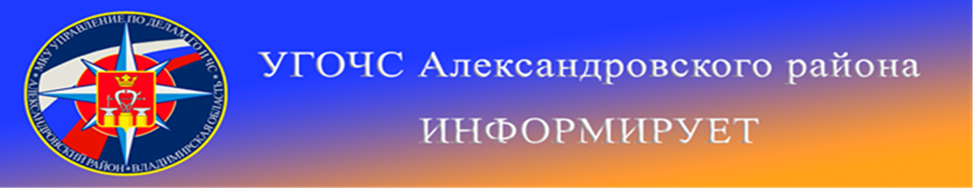 Вода чудесное средство для отдыха, оздоровления организма и повышения работоспособности, даже один час, проведенный на берегу реки, озера или моря, снимает усталость целого рабочего дня. Но есть определенные правила поведения на водных объектах.Как должен вести себя пловец, оказавшийся в быстром течении? Он не должен бороться против него, иначе легко выбиться из сил и утонуть. Лучше всего, не нарушая дыхания, плыть по течению, постепенно приближаясь к берегу.При плавании часто случается «хлебнуть» воды. Чтобы избавиться от воды, попавшей в дыхательное горло и мешающей дышать, нужно немедленно остановиться, движениями рук и ног удерживаться на поверхности воды и, подняв голову возможно выше, сильно откашляться.Еще более опасно прыгать головой в воду в местах неизвестной глубины, можно удариться головой о грунт, сломать себе шейные позвонки, потерять сознание и погибнуть.Не менее опасно также прыгать головой в воду с плотов, пристаней и других плавучих сооружений. Под водой могут быть опасные для жизни предметы. Нырять можно лишь в местах, специально для этого отведенных. Прежде чем прыгнуть, надо убедиться, что поверхность воды свободна от купальщиков. Если же кто-то уже прыгнул, надо выждать, пока он не появится на поверхности. Если кто-нибудь собирается нырнуть, нельзя мешать ему и нырять одновременно с ним.Особо следует выделить многочисленные случаи, когда пловцы терпят бедствие на воде вследствие излишней самонадеянности, неосмотрительности, хвастовства. Они уплывают далеко от берега без учета своих сил на обратный путь. Поэтому не рекомендуется заплывать за пределы места, отведенного для купания и плавания.Очень опасно купаться и плавать в пьяном виде. «Пьяный в воде - наполовину утопленник» — говорит мудрая народная пословица. Вот почему купаться в нетрезвом виде строго воспрещается. Ни в коем случае нельзя купаться у крутых, обрывистых и заросших растительностью берегов. Здесь склон дна может оказаться очень засоренным корнями и растительностью. Иногда песчаное дно бывает зыбучим, что опасно даже для умеющих плавать. Напоминаем номера телефонов экстренных служб района:
112            (49244) 2-34-12